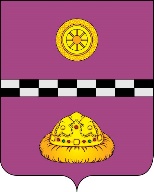 ПОСТАНОВЛЕНИЕШУöМот     08  мая   2013 года                                                                          №   37           пст. Иоссер Республика КомиОб  утверждении целевых показателей эффективности работы муниципальногоавтономного учреждения культуры«Сельский Дом культуры» п. Иоссер в сфере культуры на территории сельского поселения «Иоссер»          В соответствии с приказами Министерства культуры Республики Коми от 29 декабря 2012г. № 637-од «Об утверждении целевых показателей эффективности работы государственных учреждений культуры и искусства Республики Коми» и от 21 января . № 18-од «О внесении изменений в приказ Министерства культуры Республики Коми от 29 декабря . № 637-од «Об утверждении целевых показателей эффективности работы государственных учреждений культуры и искусства Республики Коми», -ПОСТАНОВЛЯЮ:Утвердить следующие целевые показатели эффективности работы муниципального автономного учреждения культуры «Сельский Дом культуры» п. Иоссер в сфере культуры на территории сельского поселения «Иоссер»:     - выполнение показателей муниципальных заданий;     - оценка качества финансового менеджмента;     - наличие(отсутствие) судебных решений, предписаний, представлений контрольно-надзорных органов;    - кадровая работа.2. Утвердить:    - критерии оценки показателей эффективности работы муниципального автономного учреждения «Сельский Дом культуры» п. Иоссер согласно приложению № 1.    - шкалу оценки эффективности работы  муниципального автономного учреждения «Сельский Дом культуры» п. Иоссер для установления руководителю учреждения надбавок стимулирующего характера и премиальных выплат согласно приложению № 2.3. Внести изменение в трудовой договор с  директором муниципального автономного учреждения культуры «Сельский Дом культуры» п. Иоссер.4. Директору муниципального автономного учреждения «Сельский Дом культуры» п. Иоссер ежеквартально, в срок до 10-го числа следующего за отчетным кварталом, предоставлять информацию о выполнении показателей эффективности работы муниципального автономного учреждения «Сельский Дом культуры» п. Иоссер в администрацию сельского поселения «Иоссер».5. Настоящее постановление вступает в силу с 01 апреля 2013 года.6. Контроль за исполнением данного постановления возложить на специалиста администрации сельского поселения «Иоссер» Т.В. Долинскую.Глава сельского поселения «Иоссер»                                                                     Е.В. Гусак	ПРИЛОЖЕНИЕ № 1к постановлению администрациисельского поселения «Иоссер»от 08.05.2013. № 37Критерии оценки целевых показателей эффективности работымуниципального автономного учреждения культуры «Сельский Дом культуры»  п.Иоссер на территории сельскогопоселения «Иоссер»*Показатели исчисляются ежеквартально нарастающим итогом с начала финансового года, за исключением:1) Показателей, исчисляемы по итогам выполнения государственного задания за год:-показателя характеризующие качество государственной услуги (работы) – по государственному учреждению.2) Показателей, исчисляемых по итогам выполнения государственного задания за отчетный финансовый год:-число обучающихся по группам специальностей по каждой форме обучения,-количество выпускников.3)Показателей кадровой работы, исчисляемых за год:-соблюдение сроков аттестации работников учреждения;-удельный вес работников учреждения, прошедших повышение квалификации, переподготовку или стажировку, принявших участие в работе семинаров от общего количества работников учреждения, требующих повышения квалификации, переподготовки.  При установлении критериев целевых показателей эффективности работы муниципального учреждения максимальный размер надбавок и премии (в%) не может не превышать %,указанные в Шкале оценки эффективности работы муниципального учреждения за отчетный год.**Решение по пунктам 3.1.,3.2. по показателю «Наличие(отсутствие) судебных решений, предписаний, представлений контрольно-надзорных органов» применяется по каждому конкретному случаю.ПРИЛОЖЕНИЕ №2к постановлению администрации сельского поселения «Иоссер»от 08 мая . № 37Шкала оценки эффективности работы муниципального автономного учреждения культуры «Сельский Дом культуры» п. Иоссер в сфере культуры для установления руководителю  муниципального автономного учреждения культуры «Сельский Дом культуры» п. Иоссер надбавок стимулирующего характера и премиальных выплатза отчётный год (квартал)_________________________________№п/пПоказательОснование, расчет показателяОценка в баллах1Выполнение показателей муниципального задания1.1.Отчет об исполнении муниципального задания за 1,11,111,1У кварталы, год*Р=Рф/Рп*100(в%),гдеР-показатель муниципального задания;Рф-фактическое исполнение показателя муниципального задания в отчетном финансовом году (квартале);Рп-плановый показатель муниципального задания в отчетном финансовом году (квартале) в соответствии с муниципальным заданием.Расчет показателя производится по суммарной оценке показателей муниципального задания.Расчет1Выполнение показателей муниципального заданияР=100%401Выполнение показателей муниципального задания95%＜Р＜100%301Выполнение показателей муниципального задания90%＜Р＜95%201Выполнение показателей муниципального заданияНе менее 85%1Выполнение показателей муниципального заданияОтчет об исполнении государственного задания за год:Муниципальное задание выполнено201Выполнение показателей муниципального заданияМуниципальное задание не выполнено02Оценка качества финансового менеджмента2.1. Отклонение от плана формирования доходов от приносящей доход деятельности2Оценка качества финансового менеджментаР＞30%02Оценка качества финансового менеджментаР≤30%302Оценка качества финансового менеджментаР≤20%402Оценка качества финансового менеджментаР≤10-15%452Оценка качества финансового менеджментаР≤5%503Наличие (отсутствие) судебных решений, предписаний, представлений контрольно-надзорных органов***3.1Отсутствие судебных решений, предписаний, представлений3.2.Наличие судебных решений, предписаний, представлений, устранение которых невозможно в рамках доходов учреждения;0103Наличие (отсутствие) судебных решений, предписаний, представлений контрольно-надзорных органов***3.3. Наличие судебных решений, предписаний, представлений, устранение которых возможно в рамках доходов учреждения04Кадровая работаВ соответствии с данными учреждения:4.1. Соблюдение сроков аттестации работников учреждения за год104Кадровая работаСрок аттестации не соблюдены04Кадровая работа4.2. Удельный вес работников учреждения, прошедших повышение квалификации, переподготовку или стажировку, принявших участие в работе обучающих семинаров от общего количества работников учреждения, требующих повышения квалификации, переподготовки, за год:90-100%104Кадровая работа60-89,9%84Кадровая работа50-59,9%64Кадровая работа20%-49,9%44Кадровая работаМенее 20%2№п/пОценкаБаллыНадбавка за интенсивность и высокие результаты работыНадбавка за качествоПремия1Отлично85-100До200До 200До100%месячного фонда2Хорошо75-84До 180До 180До 80% месячного фонда3Удовлетворительно55-74До 150До 150-4Неудовлетворительно54 и менее---